Сумська міська радаVІII СКЛИКАННЯ      СЕСІЯРІШЕННЯвід                     2023 року  №        -МРм. СумиРозглянувши звернення суб’єкта господарювання, надані документи, враховуючи рекомендації засідання постійної комісії з питань архітектури, містобудування, регулювання земельних відносин, природокористування та екології Сумської міської ради (протокол від 06 квітня 2023 року № 59), враховуючи інформацію Управління архітектури та містобудування Сумської міської ради від 28.02.2023 № 45 та від 14.03.2023 № 61, відповідно до статті 12, 141 Земельного кодексу України, статей 31, 34, 36 Закону України «Про оренду землі», абзацу другого частини четвертої статті 15 Закону України «Про доступ до публічної інформації», керуючись пунктом 34 частини першої статті 26 Закону України «Про місцеве самоврядування в Україні», Сумська міська рада  ВИРІШИЛА:Відмовити Приватному акціонерному товариству «Укрросметал» (21120079) у поновленні договору оренди земельної ділянки за адресою:                                  м. Суми, вул. Харківська, 3 з кадастровими номерами: 5910136300:01:008:0044, площею 0,0660 га та 5910136300:01:008:0045, площею 0,0280 га, категорія та функціональне призначення земельних ділянок: землі житлової та громадської забудови, під будівництво офісно-торгівельного комплексу, у зв’язку з закінченням строку дії договору оренди земельної ділянки (номери відомостей про речове право:  11833742 та 11830875 від 30.10.2015, реєстраційні номери об’єктів нерухомого майна 763571359101 та 763414559101),  невідповідністю вимогам законів та прийнятих відповідно до них нормативно-правових актів, а саме: невиконанням частини п’ятої абзацу 2 пункту 4.2 розділу 4 договору оренди земельної ділянки від 31.03.1998 року № 192 (зі змінами від 12.02.2013 та 05.02.2016), стосовно зобов’язання орендаря завершити забудову земельної ділянки в строки, встановлені проектною документацією на будівництво, затвердженого в установленому порядку, але не пізніше, ніж через три роки з моменту державної реєстрації права оренди на земельну ділянку, що суперечить вимогам статті 36 Закону України «Про оренду землі»;згідно топографо-геодезичного плану масштабу 1:500 через земельні ділянки проходять транзитні підземні комунікації: каналізаційна труба d-300, електричні кабелі 6 кВ, кабелі зв’язку та водопровід, що мають нормативні охоронні зони відповідно додатку И.1 (обов’язковий0 ДБН 2.2-12:2019 «Планування та забудова територій», на яких не дозволяється розміщення будь-яких споруд. Також поряд із ділянками розташований об’єкт благоустрою-декоративний фонтан та насосна станція;згідно з розрахунком необхідної місткості установ та підприємств обслуговування на розрахунковий строк (гл.8 розділу IV генерального плану                 м. Суми). Що наведений в таблиці «Розрахунки потреб в закладах і підприємствах обслуговування м. Суми на 01.01.2031р.» наявна придатна для експлуатації закладів торгівлі площа перевищує загальну потребу в 1,9 рази.Виконавець: Клименко ЮрійІніціатор розгляду питання – постійна комісія з питань архітектури, містобудування, регулювання земельних відносин, природокористування та екології Сумської міської радиПроєкт рішення підготовлено департаментом забезпечення ресурсних платежів Сумської міської ради.Доповідач – Клименко Юрій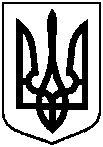 Проєкт оприлюднено«__»_________________2023 р.Про відмову у поновленні договору оренди земельної ділянки,                укладеного з Приватним акціонерним товариством «Укрросметал» за адресою: м. Суми,  вул. Харківська, 3